LOCATION.--Lat 41°24'33", long 91°17'25" referenced to North American Datum of 1927, in SW 1/4 SW 1/4 SW 1/4 sec.02, T.76 N., R.4 W., Muscatine County, IA, Hydrologic Unit 07080206, on right bank 10 ft downstream from bridge on County Highway G28, 3.4 mi northeast of Conesville, 5.2 mi downstream from Wapsinonoc Creek, and 10.8 mi upstream from mouth of Cedar River.DRAINAGE AREA.--7,787 mi².PERIOD OF RECORD.--Discharge records from September 1939 to current year.GAGE.--Water-stage recorder. Datum of gage is 581.95 ft above National Geodetic Vertical Datum of 1929. Prior to February 2, 1940, and April 11, 1952, to July 1, 1954, non-recording gage; February 2, 1940, to April 10, 1952, and July 2, 1954, to September 16, 1963, water-stage recorder at site 150 ft downstream at same datum.EXTREMES OUTSIDE PERIOD OF RECORD.--Flood in March 1929 reached a stage of 15.8 ft, from information by local residents to U.S. Army Corps of Engineers, discharge not determined.A summary of all available data for this streamgage is provided through the USGS National Water Information System web interface (NWISWeb). The following link provides access to current/historical observations, daily data, daily statistics, monthly statistics, annual statistics, peak streamflow, field measurements, field/lab water-quality samples, and the latest water-year summaries. Data can be filtered by parameter and/or dates, and can be output in various tabular and graphical formats.http://waterdata.usgs.gov/nwis/inventory/?site_no=05465000The USGS WaterWatch Toolkit is available at: http://waterwatch.usgs.gov/?id=ww_toolkitTools for summarizing streamflow information include the duration hydrograph builder, the cumulative streamflow hydrograph builder, the streamgage statistics retrieval tool, the rating curve builder, the flood tracking chart builder, the National Weather Service Advanced Hydrologic Prediction Service (AHPS) river forecast hydrograph builder, and the raster-hydrograph builder.  Entering the above number for this streamgage into these toolkit webpages will provide streamflow information specific to this streamgage.A description of the statistics presented for this streamgage is available in the main body of the report at:http://dx.doi.org/10.3133/ofr20151214A link to other streamgages included in this report, a map showing the location of the streamgages, information on the programs used to compute the statistical analyses, and references are included in the main body of the report.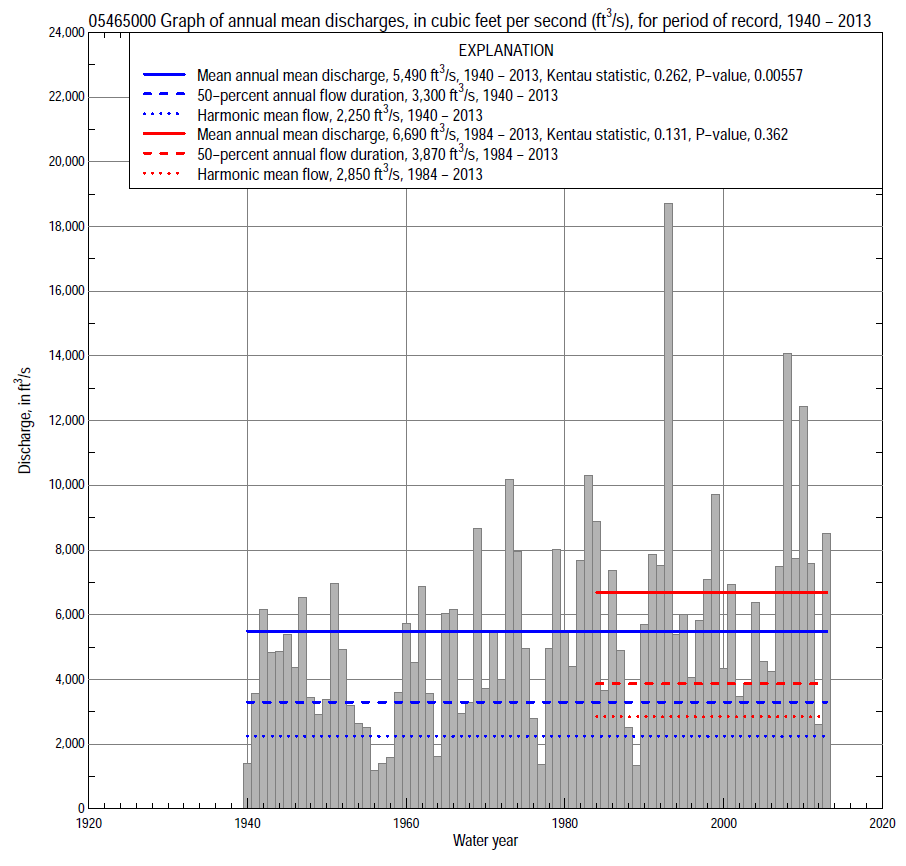 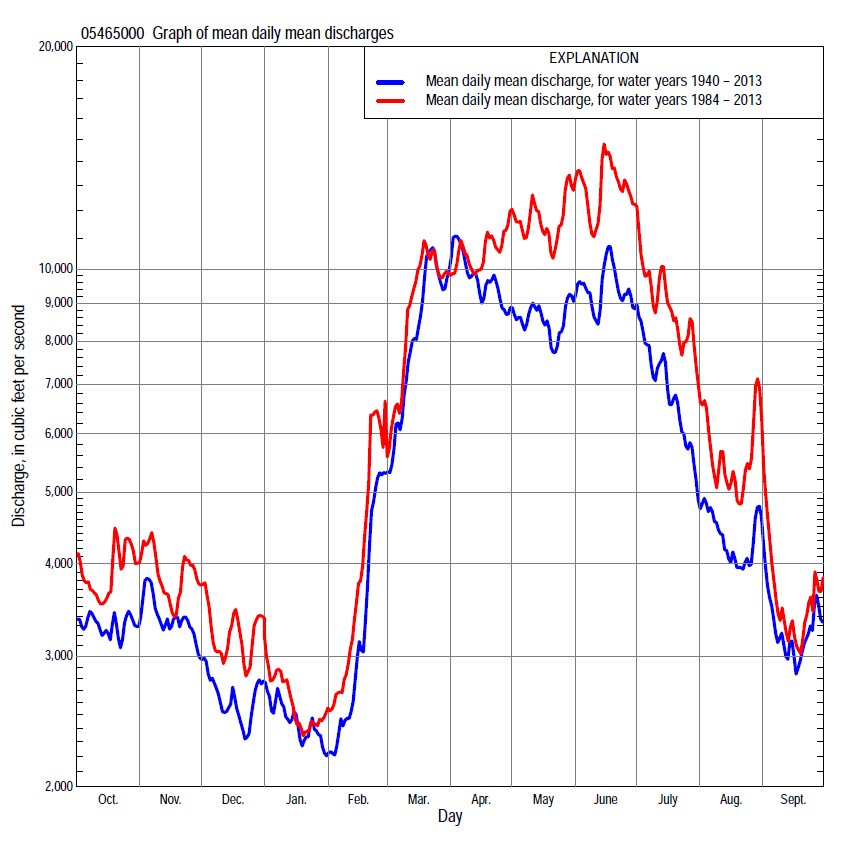 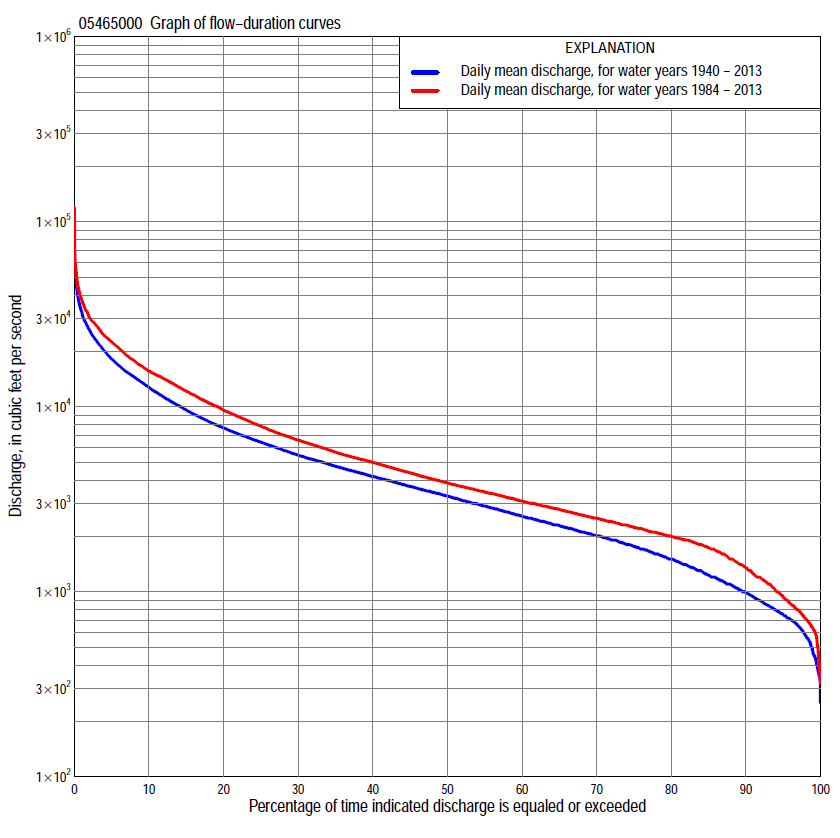 Statistics Based on the Entire Streamflow Period of RecordStatistics Based on the 1984–2013 Streamflow Period of Record05465000 Monthly and annual flow durations, based on 1940–2013 period of record (74 years)05465000 Monthly and annual flow durations, based on 1940–2013 period of record (74 years)05465000 Monthly and annual flow durations, based on 1940–2013 period of record (74 years)05465000 Monthly and annual flow durations, based on 1940–2013 period of record (74 years)05465000 Monthly and annual flow durations, based on 1940–2013 period of record (74 years)05465000 Monthly and annual flow durations, based on 1940–2013 period of record (74 years)05465000 Monthly and annual flow durations, based on 1940–2013 period of record (74 years)05465000 Monthly and annual flow durations, based on 1940–2013 period of record (74 years)05465000 Monthly and annual flow durations, based on 1940–2013 period of record (74 years)05465000 Monthly and annual flow durations, based on 1940–2013 period of record (74 years)05465000 Monthly and annual flow durations, based on 1940–2013 period of record (74 years)05465000 Monthly and annual flow durations, based on 1940–2013 period of record (74 years)05465000 Monthly and annual flow durations, based on 1940–2013 period of record (74 years)05465000 Monthly and annual flow durations, based on 1940–2013 period of record (74 years)Percentage of days discharge equaled or exceededDischarge (cubic feet per second)Discharge (cubic feet per second)Discharge (cubic feet per second)Discharge (cubic feet per second)Discharge (cubic feet per second)Annual flow durationsAnnual flow durationsPercentage of days discharge equaled or exceededOctNovDecJanFebMarAprMayJuneJulyAugSeptAnnualKentau statisticP-value996045003953503608501,1201,0207736866996454640.2600.001986375954403804009561,3501,1708707487637005800.2570.001956857005404805701,2001,7601,6101,4101,0309177857510.2720.001907628276506507801,6002,3002,3102,0501,4301,0909289900.2880.000859149407858401,0002,0103,0302,7702,6001,8401,3001,1301,2300.2700.001801,0401,1609789701,2002,6503,5803,2803,1002,2301,6101,3601,5000.2630.001751,2101,4801,1201,0901,3003,1904,0303,7003,7202,5801,7801,5101,7600.2530.001701,4101,7401,3001,2001,4003,6204,3904,0704,2603,0301,9601,6502,0000.2460.002651,5801,9601,5301,4001,5604,1004,8604,5104,8203,4502,1601,7902,2800.2510.002601,8402,1001,7001,5001,8004,5805,3904,9705,3903,8402,3501,9302,5600.2490.002552,0402,3001,9001,6502,0505,0606,2505,5605,9004,2102,5602,0802,9000.2430.002502,2702,5102,0701,8002,3005,5206,9706,1606,4504,6402,7802,2603,3000.2420.002452,5802,7402,2202,0002,5106,2907,9106,8907,1805,2003,0202,4703,7100.2450.002402,8803,0602,3702,2002,8007,0908,9407,5308,0105,8803,3502,7404,2000.2520.001353,2603,3902,6002,4003,0508,12010,2008,4509,1906,5303,6802,9904,7600.2530.001303,7103,8002,9502,6003,4509,50011,6009,50010,6007,1704,1303,2705,4700.2690.001254,1904,3503,3602,9003,94011,00012,90010,80012,2008,0404,5603,6306,4300.2780.000204,7904,8603,7503,2004,74013,10014,60012,60014,1009,2005,1604,0807,6900.2660.001155,5905,4204,2203,5905,60015,50016,60014,80016,30010,7006,0104,7809,6200.2510.002106,8806,6205,0304,6007,06018,90020,20018,40019,60013,8007,8406,07012,7000.2600.001  59,4209,0007,0906,60010,50024,00026,40023,90027,10021,90013,6009,53018,1000.2270.004  213,50013,10010,1009,62016,00030,10034,60029,90036,30031,90025,20015,70026,1000.1820.022  117,40016,20012,70014,50019,50034,00043,80037,00042,40044,50032,80021,70032,5000.1210.12805465000 Annual exceedance probability of instantaneous peak discharges, in cubic feet per second (ft3/s), based on the Weighted Independent Estimates method,05465000 Annual exceedance probability of instantaneous peak discharges, in cubic feet per second (ft3/s), based on the Weighted Independent Estimates method,05465000 Annual exceedance probability of instantaneous peak discharges, in cubic feet per second (ft3/s), based on the Weighted Independent Estimates method,05465000 Annual exceedance probability of instantaneous peak discharges, in cubic feet per second (ft3/s), based on the Weighted Independent Estimates method,05465000 Annual exceedance probability of instantaneous peak discharges, in cubic feet per second (ft3/s), based on the Weighted Independent Estimates method,Annual exceed-ance probabilityRecur-rence interval (years)Discharge (ft3/s)95-percent lower confi-dence interval (ft3/s)95-percent upper confi-dence interval (ft3/s)0.500229,00025,30033,2000.200546,60040,90053,1000.1001058,00050,40066,7000.0402572,50061,50085,5000.0205082,50068,20099,8000.01010091,80073,700114,0000.005200104,00081,100135,0000.002500114,00084,800154,000and based on the expected moments algorithm/multiple Grubbs-Beck analysis computed using a historical period length of 84 years (1930–2013)and based on the expected moments algorithm/multiple Grubbs-Beck analysis computed using a historical period length of 84 years (1930–2013)and based on the expected moments algorithm/multiple Grubbs-Beck analysis computed using a historical period length of 84 years (1930–2013)and based on the expected moments algorithm/multiple Grubbs-Beck analysis computed using a historical period length of 84 years (1930–2013)and based on the expected moments algorithm/multiple Grubbs-Beck analysis computed using a historical period length of 84 years (1930–2013)0.500229,00024,90033,5000.200546,90040,70054,6000.1001059,00050,90070,3000.0402574,30062,90092,8000.0205085,40070,900112,0000.01010096,40078,100133,0000.005200107,00084,400156,0000.002500121,00091,800190,000Kentau statisticKentau statistic0.093P-valueP-value0.245Begin yearBegin year1940End yearEnd year2013Number of peaksNumber of peaks7405465000 Annual exceedance probability of high discharges, based on 1940–2013 period of record (74 years)05465000 Annual exceedance probability of high discharges, based on 1940–2013 period of record (74 years)05465000 Annual exceedance probability of high discharges, based on 1940–2013 period of record (74 years)05465000 Annual exceedance probability of high discharges, based on 1940–2013 period of record (74 years)05465000 Annual exceedance probability of high discharges, based on 1940–2013 period of record (74 years)05465000 Annual exceedance probability of high discharges, based on 1940–2013 period of record (74 years)05465000 Annual exceedance probability of high discharges, based on 1940–2013 period of record (74 years)[ND, not determined][ND, not determined][ND, not determined][ND, not determined][ND, not determined][ND, not determined][ND, not determined]Annual exceed-ance probabilityRecur-rence interval (years)Maximum average discharge (ft3/s) for indicated number of consecutive daysMaximum average discharge (ft3/s) for indicated number of consecutive daysMaximum average discharge (ft3/s) for indicated number of consecutive daysMaximum average discharge (ft3/s) for indicated number of consecutive daysMaximum average discharge (ft3/s) for indicated number of consecutive daysAnnual exceed-ance probabilityRecur-rence interval (years)13715300.9901.01ND4,0303,4702,8502,3700.9501.05ND7,4706,4505,2204,3300.9001.11ND10,1008,7207,0305,8100.8001.25ND14,30012,3009,8408,0800.500       2ND25,60021,90017,50014,2000.200       5ND42,20035,50028,50022,6000.100     10ND53,00044,10035,70028,0000.04025ND66,10054,30044,20034,2000.02050ND75,20061,30050,20038,5000.010   100ND83,80067,80055,80042,4000.005   200ND91,90073,80061,20046,1000.002   500ND102,00081,20067,80050,500Kentau statisticKentau statistic0.1050.1190.1250.1750.194P-valueP-value0.1870.1340.1170.0280.01505465000 Annual nonexceedance probability of low discharges, based on April 1940 to March 2013 period of record (73 years)05465000 Annual nonexceedance probability of low discharges, based on April 1940 to March 2013 period of record (73 years)05465000 Annual nonexceedance probability of low discharges, based on April 1940 to March 2013 period of record (73 years)05465000 Annual nonexceedance probability of low discharges, based on April 1940 to March 2013 period of record (73 years)05465000 Annual nonexceedance probability of low discharges, based on April 1940 to March 2013 period of record (73 years)05465000 Annual nonexceedance probability of low discharges, based on April 1940 to March 2013 period of record (73 years)05465000 Annual nonexceedance probability of low discharges, based on April 1940 to March 2013 period of record (73 years)05465000 Annual nonexceedance probability of low discharges, based on April 1940 to March 2013 period of record (73 years)05465000 Annual nonexceedance probability of low discharges, based on April 1940 to March 2013 period of record (73 years)Annual nonexceed-ance probabilityRecur-rence interval (years)Minimum average discharge (ft3/s) for indicated number of consecutive daysMinimum average discharge (ft3/s) for indicated number of consecutive daysMinimum average discharge (ft3/s) for indicated number of consecutive daysMinimum average discharge (ft3/s) for indicated number of consecutive daysMinimum average discharge (ft3/s) for indicated number of consecutive daysMinimum average discharge (ft3/s) for indicated number of consecutive daysMinimum average discharge (ft3/s) for indicated number of consecutive daysMinimum average discharge (ft3/s) for indicated number of consecutive daysMinimum average discharge (ft3/s) for indicated number of consecutive daysAnnual nonexceed-ance probabilityRecur-rence interval (years)137143060901201830.01         1002432662822933183513713934470.02     502883163383523824224534835530.05     203704054394614995546056517530.10 104605035485796277017778429820.20   55956497117578209251,0401,1401,3400.50   29591,0301,1301,2201,3301,5401,7701,9602,3400.801.251,5101,6001,7301,8902,0802,4802,8803,2303,9300.901.111,9001,9902,1302,3302,6003,1603,6504,1405,0600.961.042,4202,4802,6302,8903,2504,0404,6605,3206,5500.981.022,8102,8602,9903,2903,7304,7205,4306,2107,6900.991.013,2103,2303,3403,6904,2105,4006,1907,1208,840Kentau statisticKentau statistic0.2410.2680.2850.2950.2700.2480.2360.2150.193P-valueP-value0.0030.0010.0000.0000.0010.0020.0030.0070.01605465000 Annual nonexceedance probability of seasonal low discharges, based on October 1939 to September 2013 period of record (74 years)05465000 Annual nonexceedance probability of seasonal low discharges, based on October 1939 to September 2013 period of record (74 years)05465000 Annual nonexceedance probability of seasonal low discharges, based on October 1939 to September 2013 period of record (74 years)05465000 Annual nonexceedance probability of seasonal low discharges, based on October 1939 to September 2013 period of record (74 years)05465000 Annual nonexceedance probability of seasonal low discharges, based on October 1939 to September 2013 period of record (74 years)05465000 Annual nonexceedance probability of seasonal low discharges, based on October 1939 to September 2013 period of record (74 years)05465000 Annual nonexceedance probability of seasonal low discharges, based on October 1939 to September 2013 period of record (74 years)05465000 Annual nonexceedance probability of seasonal low discharges, based on October 1939 to September 2013 period of record (74 years)05465000 Annual nonexceedance probability of seasonal low discharges, based on October 1939 to September 2013 period of record (74 years)05465000 Annual nonexceedance probability of seasonal low discharges, based on October 1939 to September 2013 period of record (74 years)05465000 Annual nonexceedance probability of seasonal low discharges, based on October 1939 to September 2013 period of record (74 years)Annual nonexceed-ance probabilityRecur-rence interval (years)Minimum average discharge (cubic feet per second)                                                                          for indicated number of consecutive daysMinimum average discharge (cubic feet per second)                                                                          for indicated number of consecutive daysMinimum average discharge (cubic feet per second)                                                                          for indicated number of consecutive daysMinimum average discharge (cubic feet per second)                                                                          for indicated number of consecutive daysMinimum average discharge (cubic feet per second)                                                                          for indicated number of consecutive daysMinimum average discharge (cubic feet per second)                                                                          for indicated number of consecutive daysMinimum average discharge (cubic feet per second)                                                                          for indicated number of consecutive daysMinimum average discharge (cubic feet per second)                                                                          for indicated number of consecutive daysMinimum average discharge (cubic feet per second)                                                                          for indicated number of consecutive daysAnnual nonexceed-ance probabilityRecur-rence interval (years)171430171430January-February-MarchJanuary-February-MarchJanuary-February-MarchJanuary-February-MarchApril-May-JuneApril-May-JuneApril-May-JuneApril-May-June0.01       1002642672803055315796097370.02    503173293453766677277729260.05   204174444675129311,0101,0901,3000.10        105295746066691,2401,3501,4701,7300.20 57017758229181,7301,8802,0802,4500.50 21,1801,3301,4301,6403,1503,4603,8804,6400.801.251,9302,1802,3802,8305,4606,1206,9208,5200.901.112,4802,7803,0503,7307,1508,1009,18011,6000.961.043,2003,5603,9404,9409,39010,80012,20015,9000.981.023,7704,1404,6205,90011,10012,90014,60019,4000.991.014,3604,7205,3006,90012,90015,10017,10023,100Kentau statisticKentau statistic0.2350.2430.2390.1940.2650.2630.2620.244P-valueP-value0.0030.0020.0030.0140.0010.0010.0010.002July-August-SeptemberJuly-August-SeptemberJuly-August-SeptemberJuly-August-SeptemberOctober-November-DecemberOctober-November-DecemberOctober-November-DecemberOctober-November-December0.01       1004875185406182313033093370.02     505425756016862803663804150.05    206456817148113724835155640.10        107608008429554776146677360.20 59409871,0401,1906408149031,0000.50 21,4701,5501,6501,9101,1001,3601,5601,7700.801.252,4502,5902,7803,3301,8702,2102,5603,0000.901.113,2703,4803,7504,6102,4302,8103,2703,8900.961.044,5304,8605,2706,7103,2103,5904,1905,0900.981.025,6606,1206,6408,6803,8204,1904,8906,0200.991.016,9707,5808,25011,1004,4604,8005,5906,970Kentau statisticKentau statistic0.2600.2610.2520.2450.2020.2070.2310.218P-valueP-value0.0010.0010.0020.0020.0110.0090.0040.00605465000 Monthly and annual flow durations, based on 1984–2013 period of record (30 years)05465000 Monthly and annual flow durations, based on 1984–2013 period of record (30 years)05465000 Monthly and annual flow durations, based on 1984–2013 period of record (30 years)05465000 Monthly and annual flow durations, based on 1984–2013 period of record (30 years)05465000 Monthly and annual flow durations, based on 1984–2013 period of record (30 years)05465000 Monthly and annual flow durations, based on 1984–2013 period of record (30 years)05465000 Monthly and annual flow durations, based on 1984–2013 period of record (30 years)05465000 Monthly and annual flow durations, based on 1984–2013 period of record (30 years)05465000 Monthly and annual flow durations, based on 1984–2013 period of record (30 years)05465000 Monthly and annual flow durations, based on 1984–2013 period of record (30 years)05465000 Monthly and annual flow durations, based on 1984–2013 period of record (30 years)05465000 Monthly and annual flow durations, based on 1984–2013 period of record (30 years)05465000 Monthly and annual flow durations, based on 1984–2013 period of record (30 years)05465000 Monthly and annual flow durations, based on 1984–2013 period of record (30 years)Percentage of days discharge equaled or exceededDischarge (cubic feet per second)Discharge (cubic feet per second)Discharge (cubic feet per second)Discharge (cubic feet per second)Discharge (cubic feet per second)Annual flow durationsAnnual flow durationsPercentage of days discharge equaled or exceededOctNovDecJanFebMarAprMayJuneJulyAugSeptAnnualKentau statisticP-value996165543745106448001,9101,5609307196177096330.0140.929986416734205806909561,9501,9301,1908617177357160.0390.775957548437197138401,5402,1202,5701,7201,0909348339360.0600.655901,1301,1809009501,1002,5602,6803,4302,5301,4401,1001,2701,3500.0740.580851,2701,8001,2001,1301,3003,1003,5203,8803,2102,2301,7901,5301,730-0.0050.986801,4801,9401,5701,3001,5503,4003,8604,4904,4103,2302,0801,6902,000-0.0050.986751,7502,0401,7001,4701,8003,7604,3505,1005,1903,7402,3501,8002,230-0.0160.915701,9202,1701,9301,6202,0904,2004,8906,0905,6504,2302,6001,9002,500-0.0300.830652,0402,3102,1001,7502,3004,6705,3506,6606,2004,7702,7902,0002,790-0.0070.972602,1702,4602,2301,9002,5005,0906,1607,3507,1305,4002,9902,1703,0900.0001.000552,4302,6602,3502,0702,6605,3906,8008,2208,2906,0303,2502,3403,4600.0300.830502,6002,8002,5002,2002,8405,9407,5009,09010,0006,5503,5402,5103,8700.0670.617452,8403,0202,8002,3703,0106,6708,8009,92011,5007,0403,8802,6504,3900.0530.695403,0703,3203,1002,5403,3007,55010,20010,80012,4007,6304,1702,8705,0000.0850.521353,5203,7903,3702,8503,6008,41011,70012,00013,9008,2804,4403,1005,6900.0780.556304,1004,3403,6403,0003,9009,51013,00013,40015,1009,3204,8403,3606,6000.1170.372254,6204,7203,8903,2004,73010,90014,30014,90016,60010,6005,4203,6107,8400.1290.326205,2805,1304,2203,4005,36013,90015,70017,60018,80011,9005,9703,9909,5800.1430.276156,4005,9404,8003,9006,27016,40017,80020,40022,60014,5007,1904,83012,1000.1240.344108,1507,4106,2105,1008,45019,30021,20024,00027,60019,20011,0006,64015,6000.1490.254  511,9009,1908,4906,44012,10024,10028,50029,50034,60027,20023,70011,00022,4000.1400.284  217,20015,20011,1007,70018,40032,70034,50037,40043,40043,50034,60016,90030,5000.1790.169  120,30018,80014,0008,37023,00037,70039,70046,10056,20050,90037,70022,80037,6000.1540.23905465000 Annual exceedance probability of high discharges, based on 1984–2013 period of record (30 years)05465000 Annual exceedance probability of high discharges, based on 1984–2013 period of record (30 years)05465000 Annual exceedance probability of high discharges, based on 1984–2013 period of record (30 years)05465000 Annual exceedance probability of high discharges, based on 1984–2013 period of record (30 years)05465000 Annual exceedance probability of high discharges, based on 1984–2013 period of record (30 years)05465000 Annual exceedance probability of high discharges, based on 1984–2013 period of record (30 years)05465000 Annual exceedance probability of high discharges, based on 1984–2013 period of record (30 years)Annual exceed-ance probabilityRecur-rence interval (years)Maximum average discharge (ft3/s) for indicated number of consecutive daysMaximum average discharge (ft3/s) for indicated number of consecutive daysMaximum average discharge (ft3/s) for indicated number of consecutive daysMaximum average discharge (ft3/s) for indicated number of consecutive daysMaximum average discharge (ft3/s) for indicated number of consecutive daysAnnual exceed-ance probabilityRecur-rence interval (years)13715300.9901.015,7405,4904,8604,1703,6900.9501.059,8809,2608,1306,9505,9500.9001.1113,00012,10010,5008,9807,5700.8001.2517,80016,40014,30012,10010,0000.500 231,00028,50024,40020,50016,5000.200 551,00047,00039,70032,90025,9000.100    1064,80059,80050,20041,30032,2000.040    2582,20076,40063,60051,90040,1000.020   5095,00088,80073,50059,70045,9000.010 100108,000101,00083,30067,40051,5000.005 200120,000114,00093,00074,90057,1000.002 500136,000130,000106,00084,70064,300Kentau statisticKentau statistic0.1380.1490.1540.1400.131P-valueP-value0.2920.2540.2390.2840.31805465000 Annual nonexceedance probability of low discharges, based on April 1983 to March 2013 period of record (30 years)05465000 Annual nonexceedance probability of low discharges, based on April 1983 to March 2013 period of record (30 years)05465000 Annual nonexceedance probability of low discharges, based on April 1983 to March 2013 period of record (30 years)05465000 Annual nonexceedance probability of low discharges, based on April 1983 to March 2013 period of record (30 years)05465000 Annual nonexceedance probability of low discharges, based on April 1983 to March 2013 period of record (30 years)05465000 Annual nonexceedance probability of low discharges, based on April 1983 to March 2013 period of record (30 years)05465000 Annual nonexceedance probability of low discharges, based on April 1983 to March 2013 period of record (30 years)05465000 Annual nonexceedance probability of low discharges, based on April 1983 to March 2013 period of record (30 years)05465000 Annual nonexceedance probability of low discharges, based on April 1983 to March 2013 period of record (30 years)Annual nonexceed-ance probabilityRecur-rence interval (years)Minimum average discharge (ft3/s) for indicated number of consecutive daysMinimum average discharge (ft3/s) for indicated number of consecutive daysMinimum average discharge (ft3/s) for indicated number of consecutive daysMinimum average discharge (ft3/s) for indicated number of consecutive daysMinimum average discharge (ft3/s) for indicated number of consecutive daysMinimum average discharge (ft3/s) for indicated number of consecutive daysMinimum average discharge (ft3/s) for indicated number of consecutive daysMinimum average discharge (ft3/s) for indicated number of consecutive daysMinimum average discharge (ft3/s) for indicated number of consecutive daysAnnual nonexceed-ance probabilityRecur-rence interval (years)137143060901201830.01  1003253413683704114725065285550.02    503834094474585025666196486960.05    204885315896166647368248719610.10    106016627407858399221,0501,1201,2600.20      57688519541,0301,0901,2001,3801,4801,7100.50      21,2001,3201,4601,5901,7001,9102,2202,4202,9100.801.251,8101,9202,0602,2502,4702,9103,3503,7004,6000.901.112,2202,3002,4002,6102,9303,5604,0504,5105,6800.961.042,7302,7402,7702,9903,4304,3704,8805,4706,9700.981.022,9802,9903,0003,2203,7704,9605,4506,1407,8800.991.013,1903,2003,2103,4204,0705,5205,9906,7708,730Kentau statisticKentau statistic0.0340.0180.0390.0710.0390.067-0.011-0.011-0.044P-valueP-value0.8030.9010.7750.5920.7750.6170.9430.9430.74805465000 Annual nonexceedance probability of seasonal low discharges, based on October 1983 to September 2013 period of record (30 years)05465000 Annual nonexceedance probability of seasonal low discharges, based on October 1983 to September 2013 period of record (30 years)05465000 Annual nonexceedance probability of seasonal low discharges, based on October 1983 to September 2013 period of record (30 years)05465000 Annual nonexceedance probability of seasonal low discharges, based on October 1983 to September 2013 period of record (30 years)05465000 Annual nonexceedance probability of seasonal low discharges, based on October 1983 to September 2013 period of record (30 years)05465000 Annual nonexceedance probability of seasonal low discharges, based on October 1983 to September 2013 period of record (30 years)05465000 Annual nonexceedance probability of seasonal low discharges, based on October 1983 to September 2013 period of record (30 years)05465000 Annual nonexceedance probability of seasonal low discharges, based on October 1983 to September 2013 period of record (30 years)05465000 Annual nonexceedance probability of seasonal low discharges, based on October 1983 to September 2013 period of record (30 years)05465000 Annual nonexceedance probability of seasonal low discharges, based on October 1983 to September 2013 period of record (30 years)05465000 Annual nonexceedance probability of seasonal low discharges, based on October 1983 to September 2013 period of record (30 years)Annual nonexceed-ance probabilityRecur-rence interval (years)Minimum average discharge (cubic feet per second)                                                                          for indicated number of consecutive daysMinimum average discharge (cubic feet per second)                                                                          for indicated number of consecutive daysMinimum average discharge (cubic feet per second)                                                                          for indicated number of consecutive daysMinimum average discharge (cubic feet per second)                                                                          for indicated number of consecutive daysMinimum average discharge (cubic feet per second)                                                                          for indicated number of consecutive daysMinimum average discharge (cubic feet per second)                                                                          for indicated number of consecutive daysMinimum average discharge (cubic feet per second)                                                                          for indicated number of consecutive daysMinimum average discharge (cubic feet per second)                                                                          for indicated number of consecutive daysMinimum average discharge (cubic feet per second)                                                                          for indicated number of consecutive daysAnnual nonexceed-ance probabilityRecur-rence interval (years)171430171430January-February-MarchJanuary-February-MarchJanuary-February-MarchJanuary-February-MarchApril-May-JuneApril-May-JuneApril-May-JuneApril-May-June0.01       1003484144364587637737869500.02    504214995265579469679971,1800.05    205566536917391,3001,3401,4101,6400.10        107048218709401,7001,7801,9002,1900.20 59251,0701,1401,2402,3302,4702,6803,0900.50 21,5001,7001,8302,0304,1104,5105,0205,9400.801.252,3302,5802,8103,1706,9607,9108,95011,3000.901.112,8703,1503,4403,9209,01010,40011,90015,7000.961.043,5403,8404,2304,84011,70013,80015,90022,2000.981.024,0304,3404,7905,52013,80016,50019,00027,7000.991.014,5004,8105,3406,17015,90019,30022,20033,800Kentau statisticKentau statistic0.0140.0340.030-0.0110.1750.1910.1950.223P-valueP-value0.9290.8030.8300.9430.1810.1430.1340.087July-August-SeptemberJuly-August-SeptemberJuly-August-SeptemberJuly-August-SeptemberOctober-November-DecemberOctober-November-DecemberOctober-November-DecemberOctober-November-December0.01      1006517016867362963583634170.02    507127607558123614454655270.05    208258718839554836066587340.10        109541,0001,0301,1206187828739660.20 51,1601,2101,2701,4008221,0401,1901,3200.50 21,8001,8702,0002,2901,3701,6901,9802,2200.801.253,0603,2003,4404,1902,1602,5402,9303,4300.901.114,2004,4404,7506,0002,7003,0403,4604,1700.961.046,0506,4906,8809,1103,3703,6104,0105,0100.981.027,8008,4708,90012,2003,8603,9904,3505,5800.991.019,91010,90011,30016,0004,3304,3404,6406,100Kentau statisticKentau statistic0.0410.0530.0780.099-0.021-0.113-0.030-0.085P-valueP-value0.7620.6950.5560.4540.8870.3920.8300.521